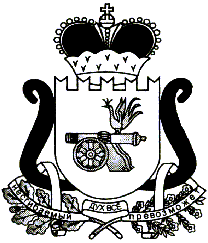 АДМИНИСТРАЦИЯ   МУНИЦИПАЛЬНОГО ОБРАЗОВАНИЯ«ЕЛЬНИНСКИЙ  РАЙОН» СМОЛЕНСКОЙ ОБЛАСТИП О С Т А Н О В Л Е Н И Е от  14.12.2023  № 838г. ЕльняОб определении части территории муниципального образования Ельнинского городского поселения Ельнинского района Смоленской области, на которой могут реализовываться инициативные проектыВ соответствии с частью 1 статьи 26.1 Федерального закона от 6 октября 2003 года № 131-ФЗ «Об общих принципах организации местного самоуправления в Российской Федерации», решением Совета депутатов Ельнинского городского поселения Ельнинского района Смоленской области от 29.11.2023 № 51 «Об утверждении Порядка определения части территории Ельнинского городского поселения Ельнинского района Смоленской области, на которой могут реализовываться инициативные проекты», Администрация муниципального образования «Ельнинский район» Смоленской областип о с т а н о в л я е т:1. Определить частью территории муниципального образования Ельнинского городского поселения Ельнинского района Смоленской области, на которой могут реализовываться инициативные проекты – территорию Ельнинского городища, расположенного по адресу: Смоленская область, г. Ельня,  ул. Рославльская.2. Настоящее постановление вступает в силу после его размещения на официальном сайте Администрации муниципального образования «Ельнинский район» Смоленской области в информационно-телекоммуникационной сети «Интернет».3. Контроль за исполнением настоящего постановления возложить на заместителя Главы муниципального образования «Ельнинский район» Смоленской области Д.В. Михалутина.Глава муниципального образования «Ельнинский район» Смоленской области 				Н.Д. Мищенков